Organisator Gezinsopvang ‘De Mereltjes vzw’ 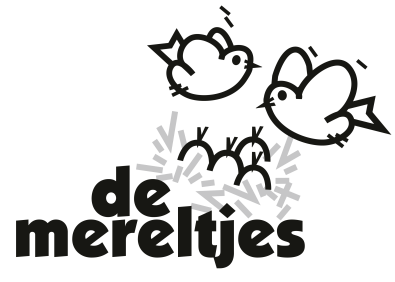 OpvangaanvraagAanvraag ontvangen door: 	Aanvraagdatum: 	Op welke wijze: Telefonisch / Per mail / Persoonlijk contactIn aanmerking voor voorrangsregel? Welke? 	Ingeschreven na lijstaanvraag: JA of NEE
Gezin: 	Partner 1: 	Partner 2: 	Adres: 	Tel. partner 1: 	Tel. partner 2: 	E-mail: 	Naam kind (indien reeds geboren): 	(Vermoedelijke) Geboortedatum: 	Geslacht (indien reeds geboren): M of VOpvang gevraagd vanaf: 	Regio: Tongeren / Riemst / Kortessem

Opvang gevraagd tot kindje naar school gaat: JA of NEE	Bij NEE: opvang gevraagd tot: 	Broer/zus bij onthaalouder: 	
Verstuurd: lijst onthaalouders op: 	Of doorverwezen naar: Opmerkingen: DagVan (uur)Tot (uur)MaandagDinsdagWoensdagDonderdagVrijdag